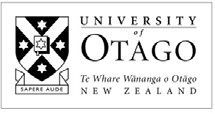 IMPORTANT NOTE:Before completing this Abstract Submission Form, students should read “Guidelines for Abstract Submissions” and look at previous Pacific Voices publications to see what your final submission should look like. All are available on https://www.otago.ac.nz/pacific- at-otago/research/index.html#symposiumDeadline for Abstracts and Profiles:	12 noon, MONDAY 6th NOVEMBER 2023Formatting instructionsPlease delete instructional headings and [bracketed instructions] from the final version of your completed form before submission. Do not delete the bolded headings. Use Times New Roman and 12-pt font.Bio PageWrite your name here[Use UPPER case letters, bold]Write your biographical statement here[Use lower case letters. Up to 55 words, in third person and left justified. Required details are: your Pacific ethnicity, academic qualifications, degree for which you are studying, and recent or current scholarships. Relevant employment history and more personal details may be included only if possible within the word limit]Academic department: [or faculty (e.g Law, Dentistry), school (e.g TeTumu –School of Māori, Pacific and Indigenous Studies) or other unit (e.g College of Education, Virus Research Unit, Microbiology and Immunology): include as appropriate]Division: [Commerce, Health Sciences, Humanities, Sciences]Supervisor(s): [with name of department (faculty, school or other unit) and University if different from your own]Otago University email address:Page break. Please do not removeWrite your research abstract title here[Up to 15 words, UPPER case letters, not bold. Use left justification][Include author(s) under the title. Lower case letters, bold and left justified. Do not use honorifics or cite qualifications]Start writing your research abstract here[Up to 250 words, in third person. Use lower case letters, single line spacing and left justified. Read “Guidelines forAbstract Submissions” again to ensure that any referencing meets the publication’s style]